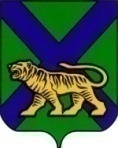 Территориальная ИЗБИРАТЕЛЬНАЯ КОМИССИЯ
Партизанского районаРЕШЕНИЕВ целях осуществления подготовки и проведения  повторных выборов депутата муниципального комитета Золотодолинского сельского поселения Партизанского муниципального района Приморского края, назначенных на 22 августа 2021 года, в соответствии со статьями  17, 23 Избирательного кодекса Приморского края территориальная избирательная комиссия  Партизанского района                  РЕШИЛА:1. Осуществлять полномочия окружной избирательной комиссии по выборам депутата муниципального комитета Золотодолинского сельского поселения Партизанского муниципального района Приморского края территориальной избирательной комиссией Партизанского района.2. Разместить настоящее  решение на сайте администрации Партизанского муниципального района в разделе «Территориальная избирательная комиссия Партизанского района» в информационно-телекоммуникационной сети «Интернет».Председатель комиссии						Е.В. ВоробьеваСекретарь заседания							Е.И. Башкатова 03.06.2021      с. Владимиро-Александровское        № 4/10Об осуществлении полномочий окружной избирательной комиссиипо повторным  выборам депутата  муниципального комитета                              Золотодолинского сельского поселения                                             Партизанского муниципального района Приморского края                                                                                                                                           территориальной избирательной комиссией Партизанского района